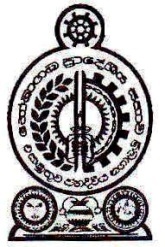 හෝමාගම ප්‍රාදේශීය සභාව2022.09.29 දින ප.ව.1.30ට රැස්වූ පරිසර හා පහසුකම් කාරක සභා වාර්තාවසැ.යු. :- මෙහි පහත සඳහන් නිර්දේශයන් පිළිබඳ සංශෝධන හා අනුමැතීන් 2022.10.18 වන දින      මහ සභා වාර්තාවේ හි සඳහන් වන බව කාරුණිකව සලකන්න.පැමිණීම :-සභාපති :-            01. ගරු ප්‍රා.ස.මන්ත්‍රී	   - උඩුවනගේ දොන් මහින්ද මහතා සාමාජිකයින්        02. ගරු ප්‍රා.ස.මන්‍ත්‍රී	   - පෙරුම්බුලි අච්චිගේ සුමතිපාල මහතා                            03. ගරු ප්‍රා.ස.මන්ත්‍රී	   - එම්.ඒ.වී.ඩොනල් නිලන්ත  මහතා    04. ගරු ප්‍රා.ස.මන්ත්‍රී	   - තිලකා නන්ද නාරංතොට මහතා  		    05. ගරු ප්‍රා.ස.මන්ත්‍රීනි - ඩබ්.එච්.ධනුෂ්කා උදේශී ගුණරත්න මහත්මියනොපැමිණිම :-	   06. ගරු ප්‍රා.ස.මන්ත්‍රී       - වාද්දූවගේ ක්‍රේෂන් ගයන්ත මහතා                           07. ගරු ප්‍රා.ස.මන්ත්‍රිනී   - කේ.ක්‍රිෂාන්ති මංජුලා කුමාරි මහත්මිය   08. ගරු ප්‍රා.ස.මන්ත්‍රී	    - කළුකපුගේ සමන්ත කුමාර මහතා		   09. ගරු ප්‍රා.ස.මන්ත්‍රි      - රංග උෂාඩ් අබේසිංහ මහතා     10. ගරු ප්‍රා.ස.මන්ත්‍රී      - ආනන්ද කරුණාතිලක මාතරච්චි මහතා                       	   11. ගරු ප්‍රා.ස.මන්ත්‍රී	   - රංවලගේ අරුණ රංවල මහතානිලධාරීන්  :-   01. ලේකම්			   	- කේ.බී.ටී.කේ ගුණතිලක මහත්මිය                       02. ප්‍රජා සංවර්ධන නිලධාරි		- ලලිත් නානායක්කාර මහතා                       03. සෞඛ්‍ය පරිපාලක                           - ජනක ප්‍රසන්න කමාර මහතා                       04. සෞඛ්‍ය පරිපාලක                           - කුෂාන් ඉන්දික මහතා                       08. කළ සේවා නිලධාරී (සභා)		- පී.ජී ප්‍රියංගනී මහත්මිය 01.       German Cooperation ආයතනය හා හෝමාගම ප්‍රාදේශීය සභාව ඒකාබද්ධව හෝමාගම බල ප්‍රදේශයේ එකතු කරන නොදිරන අපද්‍රව්‍ය කළමනාකරණය කිරීම සඳහා හෝමාගම ප්‍රාදේශීය ලේකම්ට අයත් මාවත්ගම සුසාන භූමියට යාබදව ඉඩම තුළ ක්‍රියාත්මක කිරීමට නියමිත Waste to Value ව්‍යාපෘතිය ක්‍රියාත්මක කිරීමට විෂය භාර නිලධාරි විසින් පරිසර කාරක සභාවේ නිර්දේශ සඳහා ඉදිරිපත් කර ඇත.             ඒ පිළිබඳව සලකා බලන ලද කාරක සභාව විසින් හෝමාගම බල ප්‍රදේශය තුළ එකතු කරන නොදිරන අපද්‍රව්‍ය කළමනාකරණය කිරීම සඳහා German Cooperation ආයතනය හා හෝමාගම ප්‍රාදේශීය සභාව ඒකාබද්ධව හෝමාගම ප්‍රාදේශීය ලේකම්ට අයත් මාවත්ගම සුසාන භූමියට යාබදව ඉඩම තුළ ක්‍රියාත්මක කිරීමට නියමිත Waste to Value ව්‍යාපෘතිය ක්‍රියාත්මක කිරීමට අනුමැතිය ලබාදීම සුදුසු බවට නිර්දේශ කරන ලදී.02.       ඉහළ මාඹුල, වග යන ලිපිනයේ පදිංචි එල්.කේ.ටෙරන්ස් ජයවර්ධන යන අය විසින් හෝමාගම බල ප්‍රදේශයේ මොරගහහේන පාර, රොමියෙල් මාවත හා ගොඩගම හන්දියේ සිට දහම් මාවත දක්වා දෛනිකව ලොරි රථයක් මඟින් අපද්‍රව්‍ය එකතු කිරීමට කැමැත්ත පල කර ප්‍රජා සංවර්ධන නිලධාරි වෙත ඉල්ලීමක් ඉදිරිපත් කර ඇති ඉල්ලීමට අනුව ඒ සඳහා එකඟතාවක් හා මෙම කාර්ය ඉටුකිරීම සම්බන්ධ සහතිකයක් ලබා ගැනීමට අවශ්‍ය බැවින් විෂය භාර නිලධාරි විසින් අනුමැතිය සඳහා ඉදිරිපත් කර ඇත.            ඒ පිළිබඳව සලකා බලන ලද කාරක සභාව විසින් හෝමාගම බල ප්‍රදේශයේ මොරගහහේන පාර, රොමියෙල් මාවත හා ගොඩගම හන්දියේ සිට දහම් මාවත දක්වා දෛනිකව ලොරි රථයක් මඟින් අපද්‍රව්‍ය එකතු කිරීමට කැමැත්ත පල කර ඉහළ මාඹුල, වග යන ලිපිනයේ පදිංචි එල්.කේ.ටෙරන්ස් ජයවර්ධන යන අයට මෙම සේවාව සැපයීමට තිබෙන හැකියාව සලකා බලා ප්‍රාදේශීය සභාව හා ඉල්ලුම්කරු අතර එකඟතා ගිවිසුමකට යටත්ව එම සේවාව සපයා ගැනීමට සුදුසු බවට නිර්දේශ කරන ලදී.03.      මේ වන විට ප්‍රදේශය පුරා ප්‍රතිචක්‍රීයකරණ ද්‍රව්‍ය මිල දී ගන්නා ස්ථාන හා එවැනි ද්‍රව්‍ය නිවෙස් මට්ටමින් එකතු කරන්නන් සිටින අතර, ඔවුන් නියාමනය කිරීමට අවශ්‍ය බව ප්‍රජා සංවර්ධන නිලධාරි විසින් කාරක සභාව දැනුවත් කරන ලදී. ඒ පිළිබඳව සලකා බලන ලද කාරක සභාව විසින් ප්‍රාදේශීය සභාව යටතේ ප්‍රතිචක්‍රියකරණ ද්‍රව්‍ය මිලදී ගන්නා අයව ලියාපදිංචි කිරීමට වැඩ පිළිවෙලක් සකස් කිරීමට සුදුසු බවට නිර්දේශ කරන ලදී.04. ‍	ප්ලාස්ටික් බඳුන් වෙනුවට තල් සංවර්ධන මණ්ඩලයේ තල් ආශ්‍රිත නිෂ්පාදිත කසළ බඳුන් එම අමාත්‍යාංශය මඟින් හඳුන්වා දී තිබෙන බැවින් හෝමාගම ප්‍රාදේශීය සභාව ලංකාවේ විශිෂ්ඨතම සභාව කිරීම අරමුණු කොටගෙන සෞඛ්‍ය සම්පන්න දිවිපෙවතක් ගෙන යාමට හා හෝමාගම පරිසර දූෂිත නොවී තබා ගැනීම ඒ පිළිබඳ සොයා බලා කටයුතු කරන ලෙස ගරු ප්‍රාදේශීය සභා මන්ත්‍රිනී ඩබ්.එච්.ඩී.උදේශි ගුණරත්න මහත්මිය විසිවන් යොජනාවක් ඉදිරිපත් කර තිබුණි.            ඒ පිළිබඳව සලකා බලන ලද කාරක සභාව විසින්  තල් වෙනුවට යොදා ගත හැකි ආදේශ ද්‍රව්‍ය යොදා ගනිමින්, තල් සංවර්ධන මණ්ඩලය හා සම්බන්ධ වෙමින් ඒ සඳහා අවශ්‍ය ඉදිරි කටයුතු සිදු කිරීමට සුදුසු බවට නිර්දේශ කරන ලදී. 2022.09.29 දින,                                                                         උඩුවනගේ දොන් මහින්ද,හෝමාගම ප්‍රාදේශීය සභා කාර්යාලයේ දී.                                    ගරු ප්‍රා‍දේශීය සභා මන්ත්‍රී,                                                                                       පරිසර පහසුකම් කාරක සභාව 